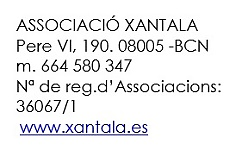 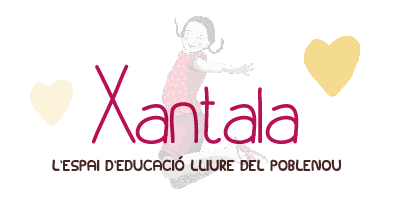 HOJA DE INSCRIPCIÓN A LA TRANS-FORMACIÓN 2019-20Datos personales:Nombre:   .....................................................................................................................................................Apellidos:   ....................................................................................................................................................	DNI:   ..............................................................................................................................................................Fecha de Nacimiento:   ..............................................................................................................................(*) Teléfono:   ................................................................................................................................................Correo-e:   .....................................................................................................................................................Dirección:   ....................................................................................................................................................	Profesión:   .....................................................................................................................................................Estudios:   .......................................................................................................................................................(*) Autorizo a Associació Xantala d’Acompanyament a la Criança a incluir mi número de teléfono móvil en el listado de difusión de Whatsapp y Telegram para recibir información de las actividades de la Asociación, a través del número 664 580 347Sí       No                                      Firma y fecha: Datos de interés:¿Has realizado alguna formación, o voluntariado, o has tenido alguna relación con la educación libre?¿Por qué te interesa hacer esta formación?¿Cómo has conocido esta formación?Para formalizar la inscripción a cualquiera de los cursos de formación se han de rellenar los siguientes datos, hacer el ingreso de la matrícula y enviarnos el recibo del ingreso adjuntado a xantalacompanyants@gmail.comLa matrícula para cualquiera de los cursos es de 100€. Al hacer el ingreso se ha de especificar nombre y apellidos del/la alumno/a, así como el nombre del curso que se quiere realizar.El ingreso se ha de realizar al número de cuenta:  ES400 182 0209 75 0200044540 de BBVA